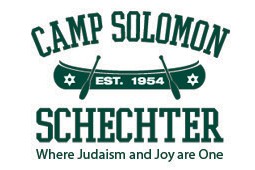 One application per camperCongregation Neveh Shalom2017 Camper Scholarship ApplicationCamp Solomon SchechterApplication Deadline: March 2, 2018Date                                                    Parent’s Name                                                                                                                                        Camper’s Name                                                                                                                                     Address                                                                                                                                                         Age  	Grade in Fall 2018  	Former camp experienceAmount Requested (When making your request please remember that resources are limited.)  $ 	Parent 1 Employment                                                                                                       Company                                                                                                                                                        Position                                                                                                                                                          Parent 2 Employment                                                                                                       Company                                                                                                                                                        Position                                                                                                                                                          Total Annual Income   $ 	Have you previously received a scholarship?  Yes NoIf yes, scholarship name and amount:   	Are you applying elsewhere for scholarship money?  Yes  NoIf yes, scholarship name and amount:   	Have you been notiﬁed of an allocation?  Yes  NoIf yes, how much?   $ 	What do you feel you can pay in tuition to Camp Solomon Schechter this year?  $ 	(Over)    Camp Solomon Schechter Camper Scholarship Application FormExtraordinary expenses or circumstances that would help us evaluate your request:_______________________________________________________________________________________________________________________________________________________________________________________________________________________________________________________________________________________________________________________________________________________________________________________________________________________________________________________________________________________________________________________________________________________________________________________________________________________________________________________________________________________________________________________________________________________________________________________________________________________________________________________________________________________________________________________________________________________________________________________________________________________________________________________________________________________________________________________________________________________________________________________________________________________________________________________________________________________________________________________________________________________________________________________________________________________________________________________________________________________________________________________________________________________________________________________________________________________________________________________________________________________________________________________________________________________________________________________________________________________________________________________________________________________________________________________________________________________________Parent (Guardian) Signature: _______________________________________If you wish to provide additional information, a separate page may be attached._____________________Application Deadline: March 2, 2018Return form to:             Congregation Neveh Shalom                                            2900 SW Peaceful Lane  				   Portland, Oregon 97239                  ATTN: Fred Rothstein, Executive DirectorFax: 503.246.7553 or email to frothstein@nevehshalom.orgContact Fred at 503.293.7303 for questions